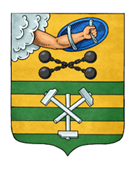 ПЕТРОЗАВОДСКИЙ ГОРОДСКОЙ СОВЕТ_____ сессия _____ созываРЕШЕНИЕот _________ № _________О внесении изменения в Правила землепользования изастройки города Петрозаводска в границахтерритории Петрозаводского городского округаВ соответствии со статьями 31, 32, 33 Градостроительного кодекса Российской Федерации, учитывая протокол публичных слушаний от 15.03.2023 и заключение о результатах публичных слушаний от 15.03.2023, Петрозаводский городской СоветРЕШИЛ:Внести следующее изменение в статью 43 Правил землепользования и  застройки города Петрозаводска в границах территории Петрозаводского городского округа, утвержденных Решением Петрозаводского городского Совета от 11.03.2010 № 26/38-771 «Об утверждении Правил землепользования и застройки города Петрозаводска в границах территории Петрозаводского городского округа»:1. Столбец «Условно разрешенные виды использования» таблицы дополнить словами «- Научно-производственная деятельность (6.12)». ПОЯСНИТЕЛЬНАЯ ЗАПИСКАк проекту решения  Петрозаводского городского Совета«О внесении изменения в Правила землепользования и застройки города Петрозаводска в границах территории Петрозаводского городского округа»В соответствии со ст. 33 Градостроительного кодекса РФ и Положением о порядке деятельности комиссии по подготовке проекта Правил землепользования и застройки города Петрозаводска в границах территории Петрозаводского городского округа (далее – комиссия), утвержденным постановлением Главы Петрозаводского городского округа от 08.10.2008 № 2613 «О подготовке Правил землепользования и застройки города Петрозаводска в границах территории Петрозаводского городского округа», заинтересованные лица вправе обратиться в комиссию с предложениями о внесении изменений в Правила землепользования и застройки города Петрозаводска в границах территории Петрозаводского городского округа, утвержденные  Решением Петрозаводского городского Совета от 11.03.2010 № 26/38-771 (далее - Правила).На заседании комиссии от 07.02.2023 рассмотрено предложение   Министерства экономического развития и промышленности Республики Карелия о внесении изменения в ст. 43 Правил (зона многофункциональной общественно-деловой застройки районного значения (Ор)) в части дополнения условно разрешенным видом использования «Научно-производственная деятельность (6.12)» в целях реализации мероприятия «Строительство технопарка в сфере высоких технологий» на земельном участке с кадастровым номером 10:01:0090103:912  в районе Октябрьского пр-та.Обосновано предложение тем, что Правительством Республики Карелия подготовлен и направлен в Министерство экономического развития Российской Федерации перечень мероприятий, предлагаемых к включению в Программу развития Республики Карелия в период до 2023 года в рамках ее продления, в соответствии с которым на 2024 и 2025 годы предусматривается реализация мероприятия «Строительство технопарка в сфере высоких технологий».Комиссия согласилась с доводами заявителя и подготовила заключение, в котором содержится рекомендация о внесении  предлагаемого изменения в Правила. Главой Петрозаводского городского округа, согласно части 5 статьи 33 Градостроительного кодекса РФ, с учетом рекомендации комиссии, принято решение о подготовке проекта решения Петрозаводского городского Совета о внесении изменения в Правила (далее – проект решения)  для  рассмотрения на публичных  слушаниях.По проекту решения проведены публичные слушания. На собрании участников публичных слушаний, которое состоялось 15.03.2023, проект решения был одобрен. Комиссия от 16.03.2023, рассмотрев протокол публичных слушаний от 15.03.2023 и заключение о результатах публичных слушаний от 15.03.2023, подготовила заключение, содержащее рекомендацию о направлении проекта решения для утверждения в Петрозаводский городской Совет. С учетом рекомендации комиссии Глава Петрозаводского городского округа принял решение о направлении проекта решения для утверждения в Петрозаводский городской Совет. Председатель Петрозаводского городского Совета                           Н.И. ДрейзисГлава Петрозаводского  городского округа                         В.К. Любарский И.о. заместителя  главы Администрации Петрозаводского городского округа – председателя  комитета  градостроительстваи землепользования              Н.В. Тенчурина